Tolerance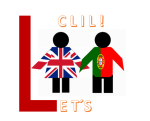 Learning Objectives Aims of the activity: 1.) Integration of the interrelation skills, in order to develop personally and professionally2.) Applying the principles of positive interpersonal communication;3.) Demonstrating skills regarding tolerant behavior.Values and attitudes: -Respect and self-confidence-Recognition of the uniqueness of each person;-Receptivity to the emotions of other-Valorization of interpersonal relationshipsSuccess Criteria• Observation of participants during the debate• Feedback offered through discussions with participants• Interpretation of the online questionnaire applied at the end of the activityAt the end of the activity, all participants will be able to:-define the term "tolerance";-to identify the causes that cause intolerant behavior;-to exemplify situations of tolerance / intolerance in the gear of interpersonal relationships, in the family, class, society;-demonstrate appropriate behavior to tolerance / intolerance situationsMaterials-whiteboard, video projector, laptop, worksheets in ppt, online questionnaire, internetStage and timeAimProcedureInteractionAssessment tool10 m - Activity 110 m - Activity 220 m - Activity 310 m - Activity 4Demonstrating skillsregarding tolerant behaviorActivity 1: Being tolerant means/doesn’t meanActivity 2: Present a situation of tolerance and intolerance in your environment. Work in groups of 4 students.Activity 3:Video Nélson Mandela – Ordinary Love  U2 – Presentation from Students from 12.º A & B e Teacher Carla Diashttps://www.youtube.com/watch?v=XC3ahd6Di3MActivity 4: Google form to vote the most impressive wordhttps://docs.google.com/forms/d/e/1FAIpQLSe_VpQ_1KQrrZXy1WBpd_-SqM0tfdD1e1LuczoSQdcXqH6qDQ/viewform?usp=sf_link(T/S-Ss)(S-S)(Ss-Ss)teacher observationclass discussion,works in progress with comments,think-pair-share,brainstorming,Dissemination  goolge form,